Министерство образования и науки Хабаровского краяКраевое государственное автономное профессиональное  образовательное учреждение  «Хабаровский технологический колледж»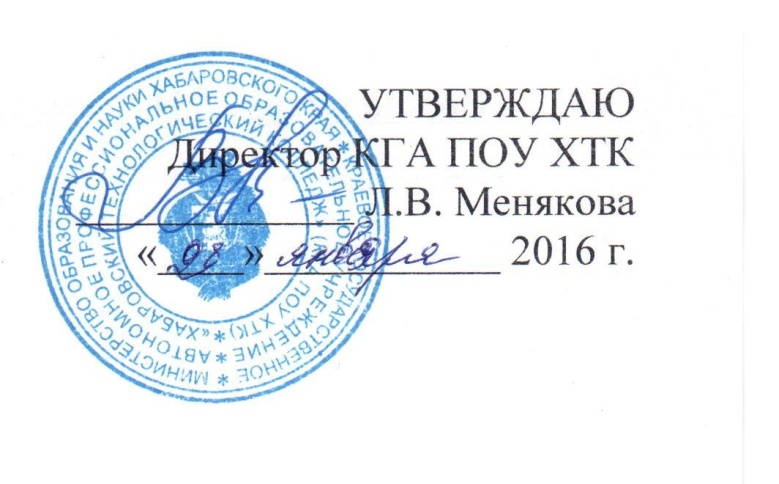 АННОТАЦИИ К УЧЕБНЫМ ДИСЦИПЛИНАМ ПО ППКРСПРОФЕССИИ СПО  39.01.01 «Социальный работник»Программы учебных дисциплин «Общепрофессионального цикла»Рабочая программа каждой учебной дисциплины имеет следующую структуру:1. Паспорт программы учебной дисциплины1.1. Область применения программы1.2. Место дисциплины в структуре ППКРС1.3. Цели и задачи учебной дисциплины – требования к результатам освоения дисциплины1.4. Рекомендуемое количество часов на освоение программы учебной дисциплины2. Структура и  содержание учебной дисциплины2.1. Объем учебной дисциплины и виды учебной работы2.2.  Тематический план и содержание учебной дисциплины3. Условия реализации программы учебной дисциплины3.1. Требования к минимальному материально-техническому обеспечению3.2. Информационное обеспечение обучения4. Контроль и оценка результатов освоения учебной дисциплиныУчебная дисциплинаОП.01. «Теоретические основы социальной работы»1.1. Область применения программыПрограмма учебной дисциплины является частью программы подготовки квалифицированных рабочих, служащих в соответствии с ФГОС по профессии  СПО  39.01.01 «Социальный работник»Программа учебной дисциплины может быть использована при подготовке по профессиям:Социальный работникПрограмма учебной дисциплины может быть использована в дополнительном профессиональном образовании и профессиональной подготовке в области социальной работы, для повышения квалификации при наличии основного общего образования, а также среднего (полного) общего образования. 1.2. Место дисциплины в структуре основной профессиональной образовательной программы:	Учебная дисциплина ОП.01. «Теоретические основы социальной работы» входит в ОП.00 Общепрофессиональный цикл программы подготовки квалифицированных рабочих, служащих по профессии СПО 39.01.01     Социальный работник1.3. Цели и задачи дисциплины – требования к результатам освоения дисциплины:В результате освоения дисциплины обучающийся должен уметь:Осуществлять профессиональную деятельность в соответствии с современными концепциями и профессиональными ценностями социальной работыВ результате освоения дисциплины обучающийся должен знать:Категории и понятия социальной работы, специфику профессии;Традиции российской и международной благотворительности;Основные современные концепции социальной работы и их основания1.4. Рекомендуемое количество часов на освоение программы дисциплины:максимальной учебной нагрузки обучающегося 78 часов, в том числе:обязательной аудиторной учебной нагрузки обучающегося 48 часов;самостоятельной работы обучающегося 30 часов.2.  Тематический план и содержание учебной дисциплины.3. Материально-техническое обеспечение учебной дисциплины.4. Контроль и оценка результатов освоения учебной дисциплины.Учебная дисциплинаОП. 02. «Организация социальной работы в Российской Федерации»1.1. Область применения программыПрограмма учебной дисциплины является частью программы подготовки квалифицированных рабочих, служащих в соответствии с ФГОС по профессии  СПО  39.01.01 «Социальный работник»Программа учебной дисциплины может быть использована при подготовке по профессиям:Социальный работникПрограмма учебной дисциплины может быть использована в дополнительном профессиональном образовании и профессиональной подготовке в области социальной работы, для повышения квалификации при наличии основного общего образования, а также среднего (полного) общего образования. 1.2. Место дисциплины в структуре основной профессиональной образовательной программы:	Учебная дисциплина  ОП. 02. «Организация социальной работы в РФ» входит в  ОП.00 Общепрофессиональный цикл программы подготовки квалифицированных рабочих, служащих по профессии СПО 39.01.01     Социальный работник1.3. Цели и задачи дисциплины – требования к результатам освоения дисциплины:В результате освоения дисциплины обучающийся должен уметь:Использовать знания об организации социальной работы в РФ и регионе в практической деятельностиВ результате освоения дисциплины обучающийся должен знать:Систему организации социальной работы в РФОсобенности деятельности органов социальной защиты региона1.4. Рекомендуемое количество часов на освоение программы дисциплины:максимальной учебной нагрузки обучающегося 110 часов, в том числе:обязательной аудиторной учебной нагрузки обучающегося 68 часов;самостоятельной работы обучающегося 42 часов.2.  Тематический план и содержание учебной дисциплины.3. Материально-техническое обеспечение учебной дисциплины.4. Контроль и оценка результатов освоения учебной дисциплины.Учебная дисциплинаОП.03. Основы делопроизводства 1.1. Область применения программы  Программа учебной дисциплины является частью программы подготовки квалифицированных рабочих, служащих в соответствии с ФГОС по   профессии  СПО 39.01.01 Социальный работник. Программа учебной дисциплины может быть использована в дополнительном профессиональном образовании и профессиональной подготовке работников в области делопроизводства при наличии основного общего образования, а также среднего (полного) общего образования. 1.2. Место дисциплины в структуре основной профессиональной образовательной программы:Учебная дисциплина ОП.03. Основы делопроизводства входит в ОП.00 Общепрофессиональный цикл программы подготовки квалифицированных рабочих, служащих по профессии 39.01.01Социальный работник. 1.3. Цели и задачи дисциплины – требования к результатам освоения дисциплины:В результате освоения дисциплины обучающийся должен уметь:составлять служебные документы, в т.ч. письма, проекты приказов и распоряжений;заполнять первичные ученые документы по профилю, профессиональной деятельности;пользоваться средствами копирования и тиражирования;пользоваться различными средствами связи, в т.ч. факсимильной и электронной.В результате освоения дисциплины обучающийся должен знать:принципы организации работы с документами;правила составления и оформления документов;унифицированные формы первичных учетных документов по профилю профессиональной деятельности;правила хранения текущих документов;подготовку документации для длительного хранения;средства копирования и оперативного размножения документов;средства тиражирования документов и средства связи.1.4. Рекомендуемое количество часов на освоение программы дисциплины:    максимальной учебной нагрузки обучающегося 71 часов, в том числе:обязательной аудиторной учебной нагрузки обучающегося 44 часов;самостоятельной работы обучающегося 27 часа.2.  Тематический план и содержание учебной дисциплины.3. Материально-техническое обеспечение учебной дисциплины.4. Контроль и оценка результатов освоения учебной дисциплины.Учебная  дисциплина ОП.04. «Основы деловой культуры»1.1. Область применения программыПрограмма учебной дисциплины является частью программы подготовки квалифицированных рабочих, служащих в соответствии с ФГОС по профессии  СПО:    39.01.01 	«Социальный работник».Рабочая программа учебной дисциплины «Основы деловой культуры» может быть использована в дополнительном профессиональном образовании и профессиональной подготовке в области социальной работы, для повышения квалификации при наличии основного общего образования, а также среднего (полного) общего образования. 1.2. Место дисциплины в структуре основной профессиональной образовательной программы:	Учебная дисциплина  ОП.04. «Основы деловой культуры» входит в общепрофессиональный цикл программы подготовки квалифицированных рабочих, служащих по профессии СПО 39.01.01  Социальный работник1.3. Цели и задачи дисциплины – требования к результатам освоения дисциплины:В результате освоения дисциплины обучающийся должен уметь:осуществлять профессиональное общение с соблюдением норм и правил делового этикета;пользоваться простыми приемами саморегуляции поведения в процессе межличностного общения;передавать информацию устно и письменно с соблюдением требований культуры речи;принимать решения и аргументировано отстаивать свою точку зрения в корректной форме;поддерживать деловую репутацию;создавать и соблюдать имидж делового человека;организовывать рабочее место.В результате освоения дисциплины обучающийся должен знать:правила делового общения;этические нормы взаимоотношений с коллегами, партнерами, клиентами;основные техники и приемы общения: правила слушания, ведения беседы, убеждения, консультирования;формы обращения, изложения просьб, выражения признательности, способы аргументации в производственных ситуациях;составляющие внешнего облика делового человека: костюм, прическа, макияж, аксессуары;правила организации рабочего пространства для индивидуальной работы и профессионального общения.1.4. Рекомендуемое количество часов на освоение программы дисциплины:максимальной учебной нагрузки обучающегося 110 часа, в том числе:обязательной аудиторной учебной нагрузки обучающегося 68 часов;самостоятельной работы обучающегося 42 часов.2.  Тематический план и содержание учебной дисциплины.3. Материально-техническое обеспечение учебной дисциплины.4. Контроль и оценка результатов освоения учебной дисциплины.Учебная дисциплинаОП.05. Безопасность жизнедеятельности1.1 Область применения программыПрограмма учебной дисциплины является частью программы подготовки квалифицированных рабочих, служащих в соответствии с ФГОС СПО по профессии 39.01.01 Социальный работникПрограмма учебной дисциплины может быть использована в качестве программы обучения работающего населения при подготовке населения в области гражданской обороны и защиты от чрезвычайных ситуаций природного и техногенного характера.1.2 Место дисциплины в структуре программы подготовки квалифицированных рабочих, служащих:Учебная дисциплина ОП.05. Безопасность жизнедеятельности входит в ОП.00 Общепрофессиональный цикл программы подготовки квалифицированных рабочих, служащих по профессии СПО 39.01.01 Социальный работник 1.3 Цели и задачи дисциплины - требования к результатам освоения дисциплины:В результате освоения дисциплины образующийся должен уметь:- организовывать и проводить мероприятия по защите работающих и населения от негативных воздействий чрезвычайных ситуаций;- предпринимать профилактические меры для снижения уровня опасностей различного вида и их последствий в профессиональной деятельности и быту;-использовать средства индивидуальной и коллективной защиты от оружия массового поражения;- применять первичные средства пожаротушения;- ориентироваться в перечне военно-учетных специальностей и самостоятельно определять среди них родственные полученной профессии;- применять профессиональные знания в ходе исполнения обязанностей военной службы на воинских должностях в соответствии с полученной профессией;- владеть способами бесконфликтного общения и саморегуляции в повседневной деятельности и экстремальных условиях военной службы;- оказать первую помощь пострадавшим;В результате освоения дисциплины образующейся должен знать:- принципы обеспечения устойчивости объектов экономики, прогнозирования развития событий и оценки последствий при техногенных чрезвычайных ситуациях и стихийных явлениях, в том числе в условиях противодействия терроризму как серьезной угрозе национальной безопасности России;- основные виды потенциальных опасностей и их последствия в профессиональной деятельности и быту, принципы снижения вероятности их реализации;-  основы военной службы и обороны государства;- задачи и основные мероприятия гражданской обороны;- способы защиты населения от оружия массового поражения; меры пожарной безопасности и правила безопасного поведения при пожарах на производстве и в быту;- организацию и порядок призыва граждан на военную службу и поступления на нее в добровольном порядке;- основные виды вооружения, военной техники и специального снаряжения, состоящих на вооружении (оснащении) воинских подразделений, в которых имеются военно-учебные специальности, родственные профессиям СПО;- область применения получаемых профессиональных знаний при использовании обязанностей военной службы;- порядок и правила оказания первой помощи пострадавшим; 1.4 Рекомендуемое количество часов на освоение программы дисциплины:максимальной учебной нагрузки обучающегося – 51 часов. В том числе: обязательной аудитории учебной нагрузки обучающегося – 32 часов ; самостоятельной работы обучающегося – 19 час.      2.  Тематический план и содержание учебной дисциплины.3. Материально-техническое обеспечение учебной дисциплины.4. Контроль и оценка результатов освоения учебной дисциплины.Учебной дисциплиныФК.00 ФИЗИЧЕСКАЯ КУЛЬТУРА1.1 Область применения программыПрограмма учебной дисциплины является частью программы подготовки квалифицированных рабочих, служащих в соответствии с ФГОС по профессии СПО 39.01.01 Социальный работникПрограмма учебной дисциплины может быть использована в дополнительном профессиональном образовании и профессиональной подготовки в области социальной работы, для повышения квалификации при наличии основного общего образования, а также среднего (полного) общего образования. 1.2. Место дисциплины в структуре основной профессиональной образовательной программы:Учебная дисциплина ФК.00 Физическая культура входит в П.00 Профессиональный цикл программы подготовки квалифицированных рабочих, служащих по профессии СПО 39.01.01 Социальный работник Цели и задачи дисциплины – требования к результатам освоения дисциплины: В результате освоения дисциплины образующийся должен уметь:- использовать физкультурно-оздоровительную деятельность для укрепления здоровья, достижения жизненных и профессиональных целей;В результате освоения дисциплины обучающийся должен знать:- о роли физической культуры в общекультурном, профессиональном и социальном развитии человека;- основы здорового образа жизни;1.4. Рекомендуемое количество часов на освоение программы дисциплины:максимальной учебной нагрузки обучающегося 80 часа, в том числе:обязательной аудиторной учебной нагрузки обучающегося 40  часов;самостоятельной работы обучающегося  40 часов.2.  Тематический план и содержание учебной дисциплины.3. Материально-техническое обеспечение учебной дисциплины.4. Контроль и оценка результатов освоения учебной дисциплины.Рабочие программы профессиональных модулей«Профессионального цикла»Программы профессиональных модулей является частью программы подготовки квалифицированных рабочих, служащих по профессии 39.01.01 Социальный работник предусматривает освоение следующих профессиональных модулей:ПМ 01 Оказание социальных услуг лицам пожилого возраста и инвалидам на дому на 1984 часа.следующую структуру:1. Паспорт программы профессионального модуля1.1. Область применения программы1.2. Цели и задачи модуля – требования к результатам освоения модуля1.3. Рекомендуемое количество часов на освоение программы профессионального модуля2. Результаты освоения профессионального модуля3. Структура и  содержание профессионального модуля3.1. Тематический план профессионального модуля3.2. Содержание обучения по профессиональному модулю4. Условия реализации программы профессионального модуля4.1. Требования к минимальному материально-техническому обеспечению4.2. Информационное обеспечение обучения4.4. Кадровое обеспечение образовательного процесса5. Контроль и оценка результатов освоения профессионального модуля Итоговая аттестация по профессии завершается выполнением выпускной квалификационной работой.ПМ. 01. Оказание социальных услуг лицам пожилого возраста и инвалидам на дому1.1. Область применения программыПрограмма профессионального модуля (далее программа) – является частью основной профессиональной образовательной программы в соответствии с ФГОС по  профессии  39.01.01 Социальный работник сроком обучения 2 года 10 месяцев на базе основного общего образования с получением среднего полного общего образования (Профессия по ОК 016-94  26527 Социальный работник), в части освоения основного вида профессиональной деятельности (ВПД): Оказание социальных услуг лицам пожилого возраста и инвалидам на дому и соответствующих профессиональных компетенций (ПК):1. ПК 1.1. Оказывать социально-бытовые услуги лицам пожилого возраста и инвалидам на дому.2. ПК 1.2. Содействовать лицам пожилого возраста и инвалидам в получении социально-медицинских услуг, оказывать первую медицинскую помощь.3. ПК 1.3. Содействовать лицам пожилого возраста и инвалидам в поучении социально-психологических услуг, оказывать первичную психологическую поддержку.4. ПК 1.4. Содействовать лицам пожилого возраста и инвалидам в получении социально-экономических услуг.5. ПК 1.5. Содействовать лицам пожилого возраста и инвалидам в получении социально-правовых услуг.Программа профессионального модуля может быть использована в дополнительном профессиональном образовании и профессиональной подготовки в области социальной сферы, для повышения квалификации, для курсовой подготовки взрослого населения.1.2. Цели и задачи модуля – требования к результатам освоения модуляС целью овладения указанным видом профессиональной деятельности и соответствующими профессиональными компетенциями обучающийся в ходе освоения профессионального модуля должен:иметь практический опыт:оказания социально-бытовых услуг, первой медицинской помощи, первичной психологической поддержки лицам пожилого возраста и инвалидам на дому;содействия в получении социально-медицинских, социально-психологических, социально-экономических и социально-правовых услуг лицам пожилого возраста и инвалидам.уметь: оказывать содействие в поддержании социальных контактов;оказывать первичную психологическую поддержку клиента;оказывать консультативную помощь клиенту по социально-бытовым вопросам;выявлять факторы гигиенического и экологического риска для клиента;выявлять основные проблемы физического здоровья клиента;оказывать помощь клиенту в поддержании личной гигиены;содействовать в госпитализации, сопровождать клиента в лечебно-профилактическое учреждение (ЛПУ);осуществлять патронаж при госпитализации клиента;оказывать помощь в решении социально-бытовых вопросов;осуществлять подбор документов для предоставления для предоставления льгот и преимуществ, компенсационных выплат для начисления пенсий и пособий;оказывать помощь в организации ритуальных услуг;знать:профессионально-личностные требования к социальному работнику;психологические особенности лиц пожилого возраста и инвалидов;основные понятия и категории социальной медицины;формы медико-социальной помощи населению;анатомо-физиологические особенности организма человека;основные симптомы заболеваний;особенности состояния здоровья, болезней, диетотерапии лиц пожилого и старческого возраста;правила оказания первой медицинской помощи при неотложных состояниях у лиц пожилого возраста и инвалидов;особенности ухода за лицами пожилого возраста и инвалидами на дому;санитарно-гигиенические требования по уходу за лицами пожилого возраста и инвалидами на дому;нормативно-правовые обеспечение организации социально-бытового обслуживания лиц пожилого возраста и инвалидов на дому;основы охраны труда и техники безопасности;критерии качества оказания социально-бытовых услуг.1.3. Рекомендуемое количество часов на освоение программы профессионального модуля:всего 1984 часа, в том числе:  - максимальной учебной нагрузки обучающегося – 580 часов, включая:обязательной аудиторной учебной нагрузки обучающегося – 420 часов;самостоятельной работы обучающегося – 160 часа;    - учебной и производственной практики –1404 часа.2. результаты освоения ПРОФЕССИОНАЛЬНОГО МОДУЛЯ Результатом освоения программы профессионального модуля является овладение обучающимися видом профессиональной деятельности «Оказание социальных услуг лицам пожилого возраста и инвалидам на дому», в том числе профессиональными (ПК) и общими (ОК) компетенциями:Междисциплинарные курсы:МДК 01.01. Основы профессионального общения – 46 часовМДК 01.02. Социально-медицинские основы профессиональной деятельности– 288 часовМДК 01.03. Основы социально-бытового обслуживания пожилых людей и инвалидов– 246 часовРеализация программы профессионального модуля предполагает рассредоточенную учебную практику  после изучения каждого раздела. Занятия по учебной практике проводятся в лаборатории торгово-технологического оборудования.Производственная практика  проводится рассредоточено в организациях, направление деятельности которых соответствует профилю подготовки обучающихся после освоения всех разделов профессионального модуля. 3. Структура и  содержание профессионального модуля4. Условия реализации программы профессионального модуля5. Контроль и оценка результатов освоения профессионального модуля Итоговая аттестация по профессии завершается выполнением выпускной квалификационной работой.Обучение ведётся на русском языкеКодНаименование результата обученияПК 1.1.Оказывать социально-бытовые услуги лицам пожилого возраста и инвалидам на дому.ПК 1.2.Содействовать лицам пожилого возраста и инвалидам в получении социально-медицинских услуг, оказывать первую медицинскую помощьПК 1.3.Содействовать лицам пожилого возраста и инвалидам в получении социально-психологических услуг, оказывать первичную психологическую поддержку.ПК 1.4.Содействовать лицам пожилого возраста и инвалидам в получении социально-экономических услуг.ПК 1.5.Содействовать лицам пожилого возраста и инвалидам в получении социально-правовых услуг.ОК 1.Понимать сущность и социальную значимость своей будущей профессии, проявлять к ней устойчивый интерес.ОК 2Организовать собственную деятельность, исходя из цели и способов ее достижения, определенных руководителем.ОК 3Анализировать рабочую ситуацию, осуществлять текущий и итоговый контроль, оценку и коррекцию собственной деятельности, нести ответственность за результаты своей работы.ОК 4Осуществлять поиск информации, необходимой для эффективного выполнения профессиональных задач.ОК 5Использовать информационно-коммуникационные технологии в профессиональной деятельности.ОК 6Работать в команде, эффективно общаться с коллегами руководством, клиентами.ОК 7Исполнять воинскую обязанность, в том числе с применением полученных профессиональных знаний (для юношей)